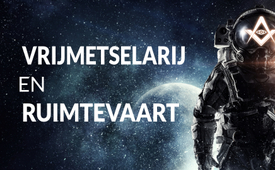 De vrijmetselarij en de ruimtevaart (fragment uit bestaande uitzending www.kla.tv/16836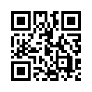 Rond 19 juli wordt de eerste bemande maanlanding in 1969 opnieuw wereldwijd herdacht. De hele wereld zag het met eigen ogen. Of toch niet? Is de officiële versie van de maanlanding - zoals critici steeds weer beweren - een “toneelstuk” uit de gelederen van de geheime genootschappen? Gezien het opvallend grote aantal vrijmetselaars onder de astronauten en de vreemde ongelukken in de aanloop naar de maanmissie, rijst de vraag: wat heeft de NASA precies te verbergen?De vrijmetselarij en de ruimtevaart (fragment uit bestaande uitzending www.kla.tv/16836 (D))

Rond 19 juli wordt de eerste bemande maanlanding in 1969 opnieuw wereldwijd herdacht. De hele wereld zag het met eigen ogen. Of toch niet? Tot op de dag van vandaag zijn er twijfels over de officiële verslagen van de NASA en de media. Kla.tv wil ruimte geven aan deze tegenstemmen. Één van deze tegengeluiden is Daniel Shanton. Hieronder ziet u een fragment uit een documentaire die iedereen kan aansporen om op zijn minst vragen te stellen bij ogenschijnlijk vanzelfsprekende feiten: Daniel Shanton stuitte op veel ongerijmdheden rond de geschiedenis van de ruimtevaart. Toen de NASA beweerde de eerste bemande ruimtevlucht te hebben gemaakt, zei Shanton vanaf het begin dat het allemaal een foto- en filmtruc was. De hoge dichtheid van vrijmetselaars in de gelederen van de astronauten wekte bij hem ook een sterk wantrouwen in de officiële voorstellingen.Maar kijkt u zelf:Fragment uit de documentaire “De geschiedenis van de platte aarde” (D) (vanaf 1:08:28 uur)Buzz Aldrin Jr, de tweede man die liegt over de maanwandeling, is een belijdende 33e graad vrijmetselaar, die tekens met zijn hand maakt en een ring draagt van Montclair Lodge no. 144 in New Jersey. Edgar Mitchell, een andere vermeende Apollo 14 maanwandelaar, is een Orde van DeMolay vrijmetselaar bij Artesia Lodge No.  New Mexico.James Irwin van de Apollo 15, de laatste man die loog over de maanwandeling, is een lid van Tejon Lodge No.  Colorado Springs.Donn Eisele van de Apollo 7 was lid van Luther B. Turner Lodge No.  Ohio.Gordon Cooper aan boord van Mercury 9 en Gemini 5 was een Meester Vrijmetselaar in de Carbondale Lodge No.  Colorado.Virgil Grissom van Apollo 1 en 15, Mercury 5 en Gemini 3 was een Meester Vrijmetselaar van Mitchell Lodge No.  Indiana.Walter Schirra Jr. van Apollo 7, Gemini 6 en Mercury 8 was een 33e graad Vrijmetselaar van Canaveral Lodge No.  Florida.Thomas Stafford van Apollo 10 en 18, Gemini 7 en 9 is een vrijmetselaar bij Western Star Lodge No.  Oklahoma.Paul Weitz van Skylab 2 en Challenger is van de Lawrence Lodge No.  Pennsylvania.C. Fred Kleinknecht, hoofd van de NASA ten tijde van het Apollo ruimteprogramma is nu de Soeverein Grootcommandant van de Raad van de Oude en Geaccepteerde Schotse Rite van de Vrijmetselarij van de Zuidelijke rechtspraak. NASA-astronauten Neil Armstrong, Alan Shepard, William Pogue, Vance Brand en Anthony England hadden allemaal vaders die ook vrijmetselaar waren. Het aantal astronauten waarvan bekend is dat ze vrijmetselaar zijn of uit vrijmetselaarsfamilies komen is verbazingwekkend. Het is waarschijnlijk dat meer astronauten en mensen op sleutelposities bij de NASA ook lid zijn van de broederschap, maar niet zo openlijk zijn over hun lidmaatschap. Het aantal van zoveel vrijmetselaars, leden van van 's werelds grootste en oudste geheime genootschap, die betrokken zijn bij de bevordering en het bekendmaken van deze globalistische heliocentrische doctrine, vanaf haar oorsprong tot op de dag van vandaag, zou enige argwaan moeten wekken.Voordat de eerste Apollo-missie het lanceerplatform verliet, stierven 11 NASA-astronauten bij zeer verdachte ongelukken. Gus Grissom, Roger Chaffee en Ed White werden allemaal samen in de as gelegd tijdens een volledig onnodige en gevaarlijke test in een brand in de Apollo capsule, waarbij ze werden vastgegespt en opgesloten in een 100% zuurstofkamer en de drie verbrandden binnen enkele seconden. Zeven andere astronauten, Ted Freeman, Charles Bassett, Elliot See, Russel Rogers, Clifton Williams, Michael Adams en Robert Lawrence, stierven bij zes afzonderlijke vliegtuigongelukken, en Ed Givens bij een auto-ongeluk. Acht van deze sterfgevallen vonden alleen al in 1967 plaats.Dat zoveel astronauten onder zulke omstandigheden per ongeluk om het leven zouden komen is zeer onwaarschijnlijk en geeft geloofwaardigheid aan het idee dat het huurmoorden waren van de Vrijmetselaars om de juiste mensen te vinden om hun bedrog uit te voeren. Één van de krachtigste getuigen onder de astronauten was Gus Grissom. In 1967 raakte Grissom steeds meer geïrriteerd en uitte zijn twijfels over de kansen van de NASA om ooit mensen op de maan te laten landen. Hij schatte de kansen zeer klein in en hing, zoals bekend, een citroen aan de Apollo-capsule, nadat deze herhaaldelijk was gezakt voor veiligheidstests. Grissom dreigde in het openbaar te komen met zijn twijfels over de maanlanding en zei zelfs tegen zijn vrouw Betty: “Als er ooit een ernstig ongeluk gebeurt in het ruimteprogramma, zal ik er zeker bij betrokken zijn.” Onmiddellijk na zijn moord doorzochten overheidsagenten Grissom's huis voordat iemand over de brand en zijn dood was geïnformeerd. Ze namen al zijn persoonlijke notities en zijn dagboek in beslag en gaven het nooit terug.Je hoeft het niet eens te zijn met Daniel Shanton's standpunten. Maar gezien het opvallende aantal vrijmetselaars en de vele ongelukken, rijst de vraag: Wat heeft de NASA precies te verbergen?door is.Bronnen:https://www.youtube.com/watch?time_continue=15&v=W7OyQtGuGyo&feature=emb_logohttps://www.facebook.com/753502181419640/videos/648314659041026/https://www.youtube.com/watch?v=7LSjUdTRbrwDit zou u ook kunnen interesseren:---Kla.TV – Het andere nieuws ... vrij – onafhankelijk – ongecensureerd ...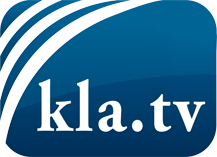 wat de media niet zouden moeten verzwijgen ...zelden gehoord van het volk, voor het volk ...nieuwsupdate elke 3 dagen vanaf 19:45 uur op www.kla.tv/nlHet is de moeite waard om het bij te houden!Gratis abonnement nieuwsbrief 2-wekelijks per E-Mail
verkrijgt u op: www.kla.tv/abo-nlKennisgeving:Tegenstemmen worden helaas steeds weer gecensureerd en onderdrukt. Zolang wij niet volgens de belangen en ideologieën van de kartelmedia journalistiek bedrijven, moeten wij er elk moment op bedacht zijn, dat er voorwendselen zullen worden gezocht om Kla.TV te blokkeren of te benadelen.Verbindt u daarom vandaag nog internetonafhankelijk met het netwerk!
Klickt u hier: www.kla.tv/vernetzung&lang=nlLicence:    Creative Commons-Licentie met naamgeving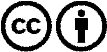 Verspreiding en herbewerking is met naamgeving gewenst! Het materiaal mag echter niet uit de context gehaald gepresenteerd worden.
Met openbaar geld (GEZ, ...) gefinancierde instituties is het gebruik hiervan zonder overleg verboden.Schendingen kunnen strafrechtelijk vervolgd worden.